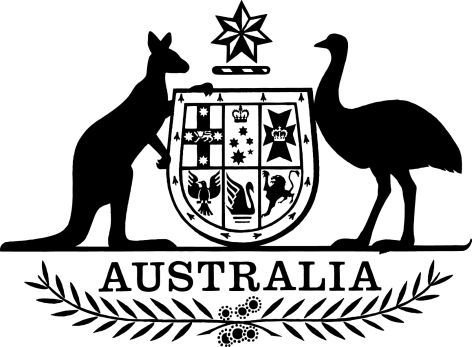 Fisheries Management (Southern Bluefin Tuna Fishery Undercatch and Overcatch) Determination 2023The Australian Fisheries Management Authority makes the following determination in accordance with a decision made by the Commissioners under section 23 of the Fisheries Administration Act 1991.  Dated	        10 November 2023Wez Norris Chief Executive Officer 
for and on behalf of the Australian Fisheries Management AuthorityContents1  Name	12  Commencement	13  Cessation	14  Authority	15  Definitions	16  Determination of overcatch and undercatch	11  Name		This instrument may be cited as the Fisheries Management (Southern Bluefin Tuna Fishery Undercatch and Overcatch) Determination 2023.2  Commencement		This Determination commences on 1 December 2023.3  Cessation		This Determination ceases on 30 November 2024.  4  Authority		This instrument is made pursuant to paragraph 17(6)(aa) of the Fisheries Management Act 1991 under clauses 9B and 9C of the Southern Bluefin Tuna Fishery Management Plan 1995 (the Plan).5  Definitions		A term used in this instrument that is defined for the purposes of the Plan has the same meaning in this instrument as it has in that Plan.Note:	Terms defined in the Fisheries Management Act 1991 have the same meaning in this instrument.  		In this instrument:Effective Commercial Catch Limit means ANCA for the season commencing on 1 December 2023 plus the total undercatch amount for the fishery (if any) from the previous fishing season.ANCA means Australia’s National Catch Allocation.6  Determination of overcatch and undercatch	(1)	For the purposes of paragraph 9B.1(a) of the Plan, the determined percentage of overcatch is 5%.  	(2)	For the purposes of paragraph 9B.1(b) of the Plan, the determined amount of overcatch is 100 tonnes.  	(3)	For the purposes of paragraph 9B.1(c) of the Plan, the determined additional weight of overcatch is 2 tonnes.  	(4)	For the purposes of subclause 9C.1 of the Plan, the determined percentage of undercatch for the fishing season commencing on 1 December 2023 and ending on 30 November 2024 is:20%, if the total commercial catch in the fishery for the season is less than the Effective Commercial Catch Limit minus 20% of ANCA for that season; or 100%, if the total commercial catch in the fishery for the season is greater than or equal to the Effective Commercial Catch Limit minus 20% of ANCA for that season.